Velferdsgruppa på  Hervik camping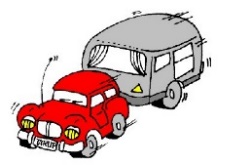 Møte 25.august 2019 kl 11:00Til stede: Mona, Kåre, Karin, Olav Johan, Rolf, Ernst og RandiMeldt forfall: Ronny, Kaja og Synnøve*Evaluering av Olsok: For ein dag!   Været og alt var på plass! Kjempegøy  MARKEDET – som alltid bra – noen gjorde det veldig bra, andre sånn passe, men veldig kjekt at folk stiller opp og selger – og ikke minst at folk kommer for å se og kjøpe.MOTBAKKELØPET – så kjekt at så pass mange var med – sånn at vi fikk flere klasser!  Bravo Mona M – dette gjør vi igjen – da med drikkestasjon i startområdet!FOTBALLTURNERING – Som alltid kjekt – ekstra kjekt med goværet på plass. STRANDKOS – Så hyggelig, så koselig, så uformelt, og for en kveld!! Sabeltann & co : for en høydare, for et show – utrolig gøy, hvis dere kosa dere halvparten av hva publikum gjorde – har dere hatt en bra gjennomført seanse! Hurra for Rolf, Arild og Morten.BOKSKAPA – Så vellykka, men vi ønsker oss flere barnebøker!Nye plassen: navneforslag BRATTBAKKEN / BRATTBAKKANE - Noen flere?Ca 40 nye plasser, 7 stk nede på berget ved sjøen, disse er der god gang på nå, noen vogner er bestilt, Kåre og Ernst jobber på spreng for å få tomtene ferdigstilt.  2 tomter oppe i svingen, 10 tomter på toppen, og ca 20 tomter i skråningen mot vannet.  Flere har satt seg opp på liste, fordelingen av tomter er etter tur.Søppelaksjon Heder og ære til Nina som drog i gang, veldig bra! - men syns at deltagelsen var litt laber, kontaineren var bare halvfull ved henting. Premiering blir trukket – se FB for info.KJØKKENBENK -ser at der er behov for en kjøkkenbenk/oppvaskbenk for turister (telt og campingbil) Ernst og Kåre ser på løsninger – inne i vaskerommet, eller ute ved vannkranen?!Brettspill – Olav Johan jobber på, var mer arbeid enn først tenkt, men lover dem ferdig til neste sesong!Båthavna Regning for leige av båtplass er sendt ut på mail, folk har fått med merking av grønn, gul eller rød. Har fått svært liten respons, så da er det OK da!  	*Siste helg i september hjelper Kåre med å ta opp båtene. De som skal ha båtene ute lengre utover høsten, må da flytte båtene sine innover i havna. (til fastbrygga eller 1.flytebrygge!)                                                                                                                       *Fortøyninger som ikke blir tatt opp, er tapt, Kåre vil ikke ta vare på dem.                                *Spør Kåre om hvor han vil dere skal vinterlagre båtene deres! Det blir nok noen på grusbanen i vinter og, disse skal vekk fra grusbanen i løpet av påsken 2020! Kan vi få til en koselig bryggedans neste sesong? Vi trenger en helg med godvær og en spilleliste og en god høyttaler… Tar med denne her en gang til:Bryggene: her er der en del måkeplage – vi mener at her er det generelt viktig at alle rydder opp etter seg, og ikke la fiskeavfall ligge igjen i båten, eller på bryggene/moloen, om en kaster fiskeavfall/slo/ krabbe og rekeskall – SØRG FOR AT DET HAVNER UTI SJØEN, GODT PÅ UTSIDA AV MOLOEN / BERGET. Ikke noe som helst skal kastes i sjøen inne i båthavna, eller i badestranda.	Ikke parker biler nede ved sjøen -  KUN NYTTEKJØRING inne på plassen. Skal en ha med mye i båten, kjør ned og så kjør hjem igjen med bilen. Parkering av biler skal ikke forekomme på betongkaien, på moloen eller ved bobilpakreringen nede ved sjøen.  Elbilladere > Der er kommet opp ladestasjon for elbil med plass for to -2- biler, ved servicebygget. Disse to plassene er forbeholdt elbiler som skal lades, så ikke parker der med andre biler.  Der vil komme opp skilt her i løpet av høsten. Lading betales med vipps. Nå skal det ikke lades elbiler fra egen vogn lengre. Kopp med logo – vi jobber med å få en kopp med egen logo på, en kaffiavtalekopp til bruk i kiosken på Morgenmøtene…, håper å ha de klare til neste sesongåpning!Gassautomat får vi en ny type av i løpet av september, skal fungere på samme måte som den vi har testa ut i sommer. Klippe trær – trær busker og hekker vokser og gror, bruk vett om en klipper noe selv! Det er kommet ønske om å klippe ned høyden på trær ved badeplassen ved vannet. Og den store tujahekken ved lekeplassen. Ernst skal prøve å få klippet ned noe i vinter. Eller kan noen være innteressert i en dugnad på tujahekken? (Meld til Ernst eller en av oss i Bindestreken)Kiosken stenges 1.september! Fryseren tømmes 1.november!Datoer neste år:  Allmannamøte –(info og valg til Bindestreken) Skjærtorsdag 9.april 2020. 			Påskespor –(familieløype, påskeegg og kanskje bingo?) Langfredag 10.april 2020			Midtsommarfesten – lørdag 27.juni			Olsokfeiring – lørdag 25.juliRef: Randi					Neste møte: Lørdag 4.april-2020, kl 11:00, v kiosken.